融兴村镇银行综合柜员岗位详情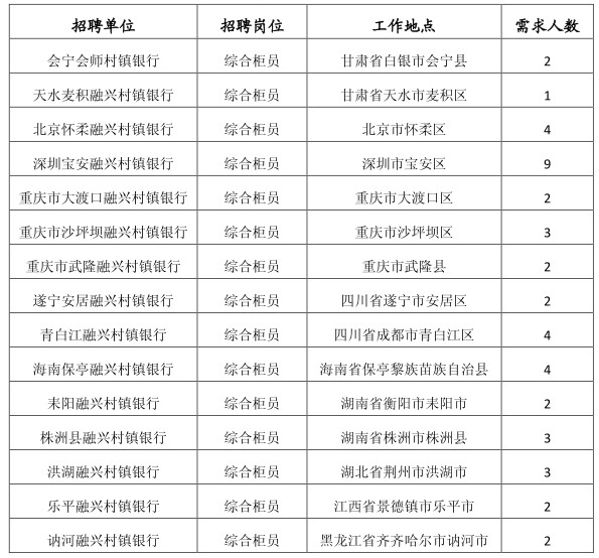 